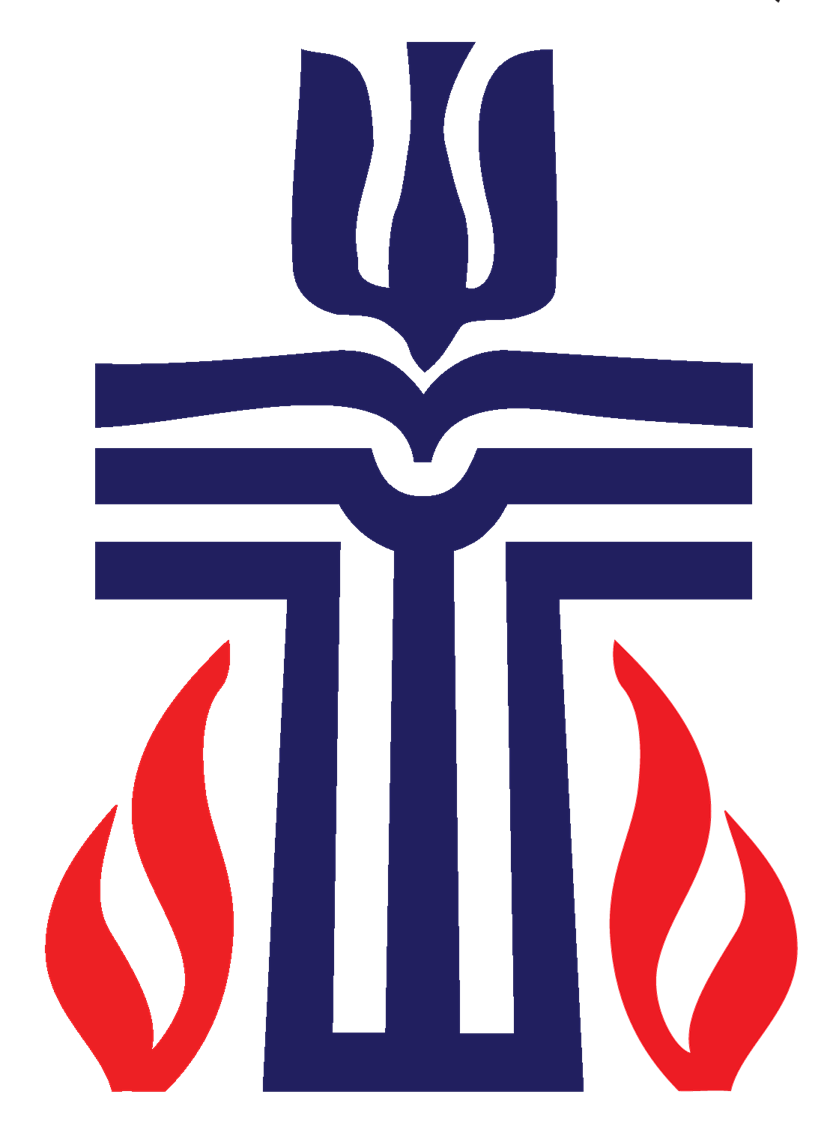            Fairmont Presbyterian Church               Kettering, Ohio                 August 23, 2020FAIRMONT PRESBYTERIAN CHURCH               	Order of Service for the Worship of GodFairmont Presbyterian Church nurtures and guides people to live inspired lives.			                                                                            August 23, 202010:30am12th Sunday after Pentecost______________________________________________________________________Welcome and Announcements 		                                                             Rev. Brian MaguirePrelude                                                     Shall We Gather at the River                                                     Dale Wood                                              Call to Worship (Psalm 138)        Leader:        I give you thanks, O Lord, with my whole heart; before the gods I sing your praise;         People:       I bow down toward your holy temple and give thanks to your name for your                             steadfast love and your faithfulness; for you have exalted your name and your                              word above everything.         Leader:        On the day I called, you answered me, you increased my strength of soul.         People:       All the kings of the earth shall praise you, O Lord, for they have heard the words of                              your mouth.        Leader:        They shall sing of the ways of the Lord, for great is the glory of the Lord. Though I walk in                              the midst of trouble, you preserve me against the wrath of my enemies; you stretch out                              your hand, and your right hand delivers me. Come let us worship the Lord, our deliverer.Hymn 310                                                I Love Thy Kingdom, Lord                                                           St. Thomas1 I love thy kingdom, Lord,
the house of thine abode,
the church our blest Redeemer saved
with his own precious blood.

2 I love thy church, O God.
Her walls before thee stand,
dear as the apple of thine eye,
and graven on thy hand.

3 For her my tears shall fall;
for her my prayers ascend;
to her my cares and toils be given,
till toils and cares shall end.

4 Beyond my highest joy
I prize her heavenly ways:
her sweet communion, solemn vows,
her hymns of love and praise.

5 Sure as thy truth shall last,
to Zion shall be given
the brightest glories earth can yield,
and brighter bliss of heaven.Prayer of Confession (in unison)                                                                                                  Faithful God, we conform our lives to this world and our desires rather than your will. We fail         to do what is good and instead seek after our own wants. And all the while, we consider         ourselves entitled of your grace. Forgive our foolishness and pride. Forgive us our         sin. Transform our lives by the renewing of our hearts and minds so that we may present         ourselves to you, each different in our gifts, but alike in our love for you and each other. . .         (time for silent prayer) . . . Amen.Assurance of Pardon Congregational Response			                                                                          Gloria Patri                                                                                                          Glory be to the Father, and to the Son, and to the Holy Ghost; as it was in the beginning, is now,and ever shall be, world without end. Amen, amen.Passing of Christ’s Peace          Leader:        The peace of Christ be with you.        People:        And also with you.Time with Our Children                                                                                                             Brian Maguire                                                                                                                                                                                                     Prayer for IlluminationAnthem                                                           We Are Many Parts                                            Marty Haugen                                                                        Amber Voss, soloistReading                                                                                                                                    Romans 12:1-8I appeal to you therefore, brothers and sisters, by the mercies of God, to present your bodies as a living sacrifice, holy and acceptable to God, which is your spiritual worship.  Do not be conformed to this world, but be transformed by the renewing of your minds, so that you may discern what is the will of God—what is good and acceptable and perfect.  For by the grace given to me I say to everyone among you not to think of yourself more highly than you ought to think, but to think with sober judgment, each according to the measure of faith that God has assigned.  For as in one body we have many members, and not all the members have the same function, so we, who are many, are one body in Christ, and individually we are members one of another.  We have gifts that differ according to the grace given to us: prophecy, in proportion to faith; ministry, in ministering; the teacher, in teaching; the exhorter, in exhortation; the giver, in generosity; the leader, in diligence; the compassionate, in cheerfulness.        Leader:        The Word of the Lord.        People:        Thanks be to God.     Sermon       	                                               What God Wants                                       Rev. Brian Maguire                                 Hymn 716                                       God, Whose Giving Knows No Ending                                    Beach Spring1 God, whose giving knows no ending,
from your rich and endless store,
nature's wonder, Jesus' wisdom,
costly cross, grave's shattered door:
gifted by you, we turn to you,
offering up ourselves in praise;
thankful song shall rise forever,
gracious donor of our days.

2 Skills and time are ours for pressing
toward the goals of Christ, your Son:
all at peace in health and freedom,
races joined, the church made one.
Now direct our daily labor,
lest we strive for self alone.
Born with talents, make us servants
fit to answer at your throne.

3 Treasure, too, you have entrusted,
gain through powers your grace conferred:
ours to use for home and kindred,
and to spread the gospel word.
Open wide our hands in sharing,
as we heed Christ's ageless call,
healing, teaching, and reclaiming,
serving you by loving all.Affirmation of Faith                                     The Apostles’ Creed                                      I believe in God, the Father almighty, Maker of heaven and earth, and in Jesus Christ his           only son, our Lord; who was conceived by the Holy Ghost, born of the Virgin Mary,          suffered under Pontius Pilate, was crucified, dead, and buried; he descended into hell; the          third day he rose again from the dead; he ascended into heaven, and sitteth on the right            hand of God the Father Almighty; from thence he shall come to judge the quick and the           dead. I believe in the Holy Ghost; the holy catholic church; the communion of saints; the          forgiveness of sins; the resurrection of the body; and the life everlasting. Amen.Pastoral Prayer (concluding with the Lord’s Prayer)        Our Father, who art in heaven, hallowed be thy name, thy kingdom come, thy will be done,            on earth as it is in heaven. Give us this day our daily bread; and forgive us our debts, as we            forgive our debtors; and lead us not into temptation, but deliver us from evil. For thine is the            kingdom, and the power, and the glory, forever. Amen. Invitation to DiscipleshipDoxology	Praise God, from whom all blessings flow; Praise God, all creatures here below;		Praise God above, Ye heavenly host; Praise Father, Son and Holy Ghost. Amen.Prayer of CommitmentHymn 375                                               Shall We Gather at the River                                                  Hanson Place1 Shall we gather at the river,
where bright angel feet have trod,
with its crystal tide forever
flowing by the throne of God?

Refrain:
Yes, we’ll gather at the river,
the beautiful, the beautiful river;
gather with the saints at the river
that flows by the throne of God.

2 On the margin of the river,
washing up its silver spray,
we will walk and worship ever,
all the happy golden day. (Refrain)

3 Ere we reach the shining river,
lay we every burden down;
grace our spirits will deliver,
and provide a robe and crown. (Refrain)

4 Soon we’ll reach the shining river;
soon our pilgrimage will cease;
soon our happy hearts will quiver
with the melody of peace. (Refrain)Charge and BenedictionPostlude 	                                                     Beach Spring                                                                Wilbur Held                                                (Music and words are used with permission of CCLI License #930368.)Within the FellowshipWhere’s Brian? Brian will be on vacation the week of August 24th.For prayer concerns or if you would like to be part of the Email Prayer Chain Team, please contact: Rev. Kelley Shin at kshin@fairmontchurch.org.For emergencies, contact Rev. Brian Maguire at (937) 269-2864 or Rev. Kelley Shin at (937) 751-0752.AnnouncementsKids Korner Online: Tuesday 10:30 a.m.-11:00 a.m. Fairmont’s online children’s time provides important opportunities for children Pre-Kindergarten - 5th grade.  Join us on Tuesdays for a half-hour mixed-age Sunday School class. Watch for links in our weekly Beside Still Waters and Kids Korner emails or here:    Kidz Korner Online (PreK-5th grade):     Tuesdays, 10:30-11am                                                                      Zoom Meeting Link: https://us02web.zoom.us/j/83927499525                                                                Zoom Meeting ID: 839-2749-9525Thursday Evening Bible Study: Join us every Thursday night for Bible Study at 7:30 p.m. on Zoom. Each week we will be examining the Bible text for the following Sunday. This Thursday we will be exploring Romans 12:9-21. Watch for Fairmont’s weekly Beside Still Waters email for the link or here:  Bible Study:     Thursday, 7:30pm                                Zoom Meeting Link: https://us02web.zoom.us/j/86541370912                                 Zoom Meeting ID: 865 4137 0912 Fourth Friday Family Pizza DinnerMark your calendar for August 28 at 6:00 p.m. Order pizza to be delivered to your home, make your own pizza, or pop a frozen pizza in the oven! We will post the Zoom link in Fairmont’s weekly Beside Still Waters and there will be an email reminder to our Fairmont families. Contact Pastor Kelley for questions at kshin@fairmontchurch.org.Would You Like to Get Fairmont’s Newsletters?Would you or someone you know like to receive our twice-weekly email newsletter?  In addition to our monthly Call newsletter, every Tuesday we send out Besides Still Waters with brief devotions by the staff and members along with invitations upcoming ministry events.  Every Friday we send out Fridays from Fairmont with reflections on that Sunday’s Bible lesson and information about weekend programs.  If you or someone you know would like to receive these emails please send your email address to Jennifer Mason at jmason@fairmontchurch.org.  As always you can opt out at any time. Hello Fairmont Family!! We have about 20 bags of coffee left in the cabinet that I would like to sell. The expiration dates are coming up and I would like them to get used! If any of these sound good to you just send me an email at julieboden65@yahoo.com or call me at 937-299-3082 and I will get the coffee to you. Here are the bags we still have:     Mind, Body and Soul     Breakfast Blend     Cafe Salvadore     Mama Tierra     Organic Decaf     Cozy Cup Decaf     Organic decaf pods for a Keurig machinee-mail me or call me and I can deliver right to your door!!Thanks, Julie BodenLocal High School Students need Mentors!  Might that be you?Given impact of the Coronavirus, there is urgent need for mentors for students of promise in our local high schools.  Each year, Montgomery County Ohio College Promise selects 50+ poverty-impacted 8th grade students of promise for a life-changing opportunity.  Our goal is that students will be able to earn a bachelor’s degree at little to no cost to their families.  Each student is paired with a volunteer adult mentor and meets with their mentor once a week throughout high school.  Upon graduation, the student receives a scholarship to one of our 12 partner colleges and universities. This past winter, we selected our 10th cohort of 53 College Promise Scholars, who will be freshmen in high school this fall.  That means we are looking for volunteer mentors to match with these students.  If you have the ability meet with a student, please consider applying!  Although most mentors meet weekly, alternatives can be made for those who travel.  You can also support College Promise by sharing with family, friends, professional connections, or other contacts who may be interested.  To hear first-hand experiences, feel free to contact Fairmont members Ellen Ireland, Patrick Gill, and Dave Diller.The online application is available here:  https://mcocp.org/mentoring/#become-mentor  We will conduct a free background check and ask mentors to take part in a two-hour training later this summer.
Thank you for your consideration!Worship StaffPastor/Head of Staff 	 Brian Maguire: bmaguire@fairmontchurch.orgAssociate Pastor	Kelley Wehmeyer Shin: kshin@fairmontchurch.orgChildren’s Ministry Coordinator                                                  Loralei Harding: lharding@fairmontchurch.orgDirector of Music                                                                             Vicki Ramga: vramga@fairmontchurch.orgPraise and Worship Leader 	Jerry Mahn: JerryMahn@gmail.comChurch Organist 	Judy Bede: JMusic122@gmail.com3705 Far Hills Avenue	  Phone: 937-299-3539Dayton, Ohio 45429	Fax: 937-299-5974office@fairmontchurch.org	www.fairmontchurch.orgFacebook: Fairmont Presbyterian Church, Kettering, OH                                            twitter:@fairmontchurch              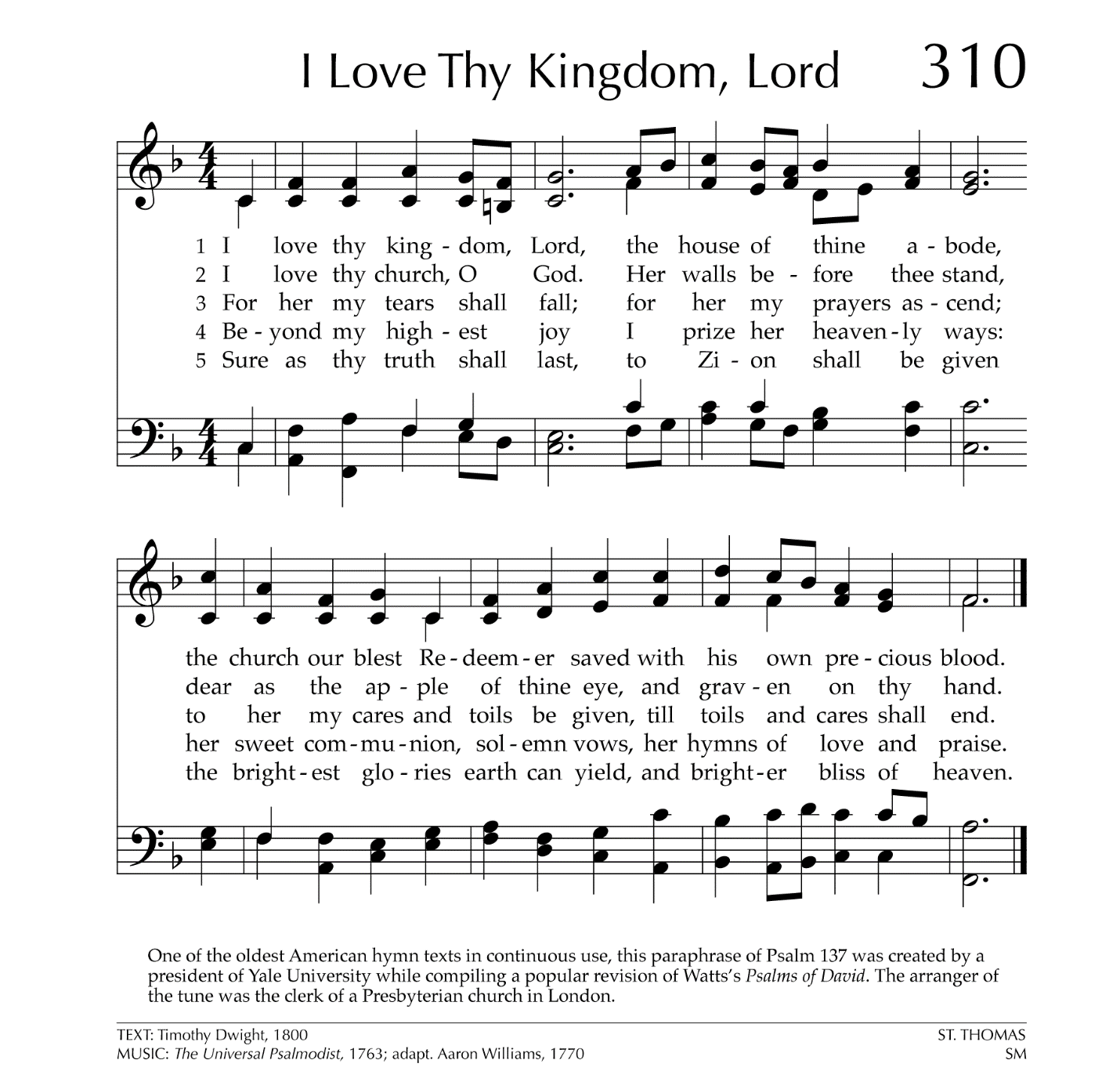 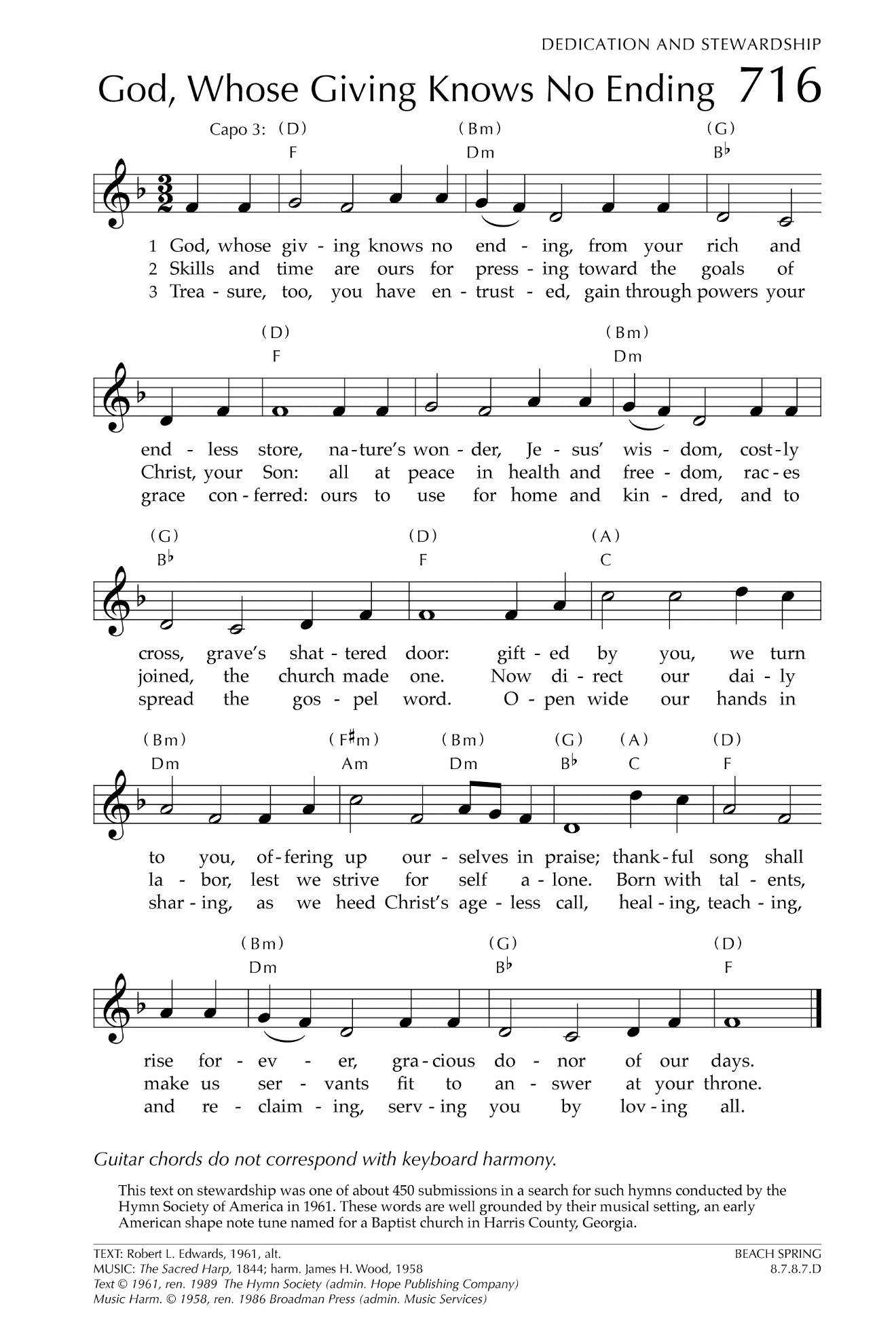 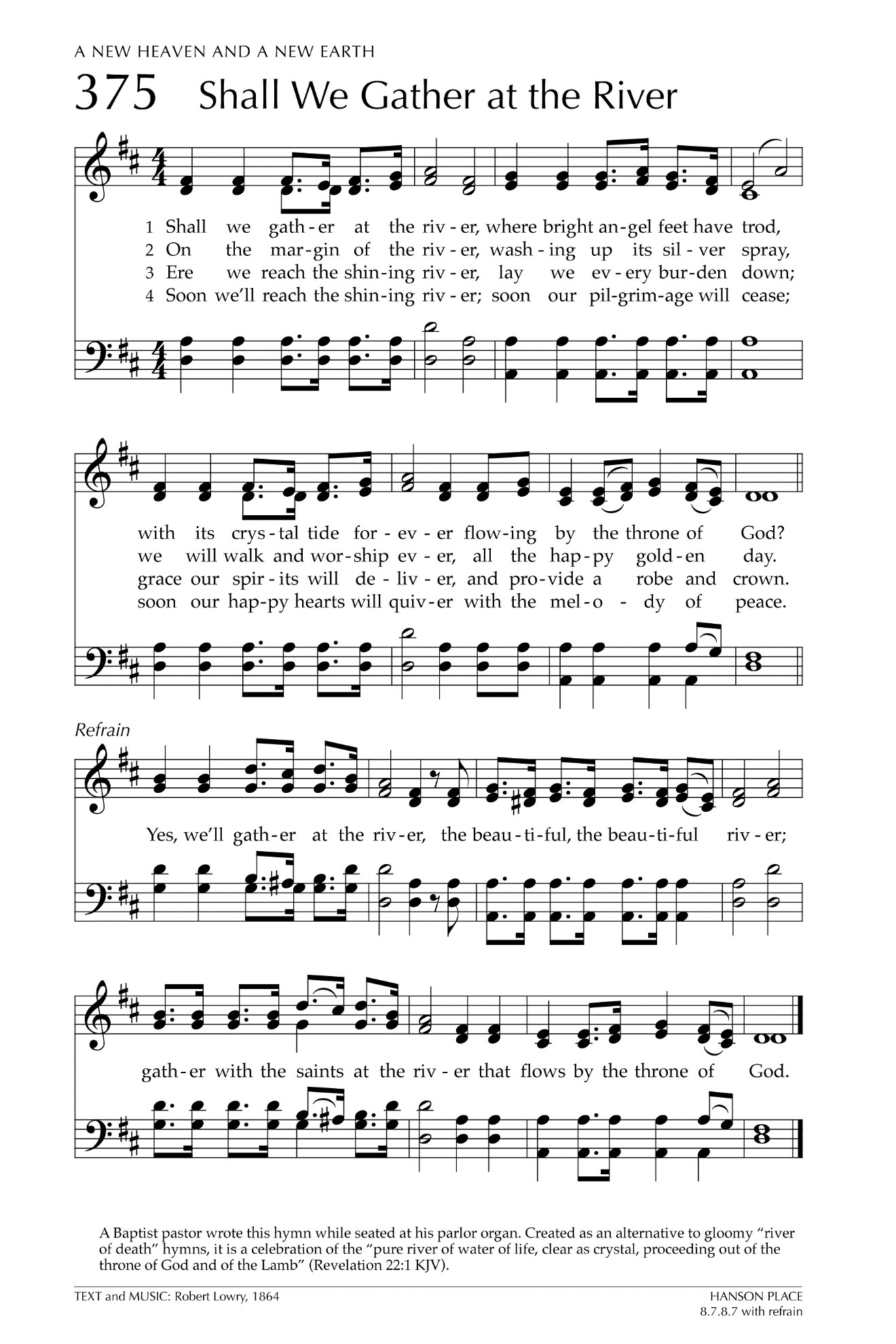 